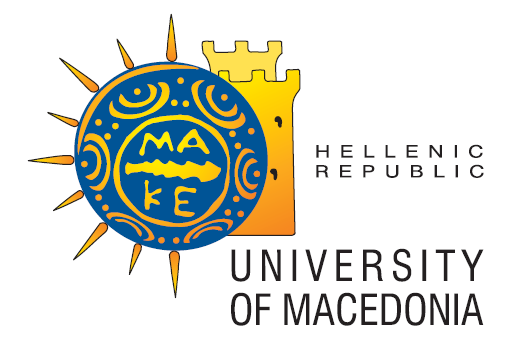 SCHOOL OF BUSINESS MANAGEMENT SCIENCESDEPARTMENT OF ACCOUNTING AND FINANCECOMPLAINT FORMYour opinion, as well as expressing complaints, offering remarks and suggestions, are, together, a powerful that the members of staff have at their disposal for continuously monitoring and systematically upgrading the quality of the services provided by the Department.Name: ………………………………………………………………………………………………………..........Surname: ……………………………………………………………………………………………………………Role: …………………………………………………………………………………………………………………..Home address: …………………………………………………………………………………………………..Telephone number: …………………………………………………………………………………………..E-mail: ……………………………………………………………………………………………………………….Please state clearly and concisely the issues you encountered or your complaint about the services provided (educational, administrative, etc.).………………………………………………………………………………………………………………………………………………………………………………………………………………………………………………………………………………………………………………………………………………………………………………………………………………………………………………………………………………………………………………………………………………………………………………………………………………………………………………………………………………………………………………………………………………………………………………………………………………………………………………………………………………………………………………………………………………………………………………………………………………………………………………………………………………………………………………………………………………………………………………………………………………………………………………I have been informed about the European Regulation 2016/679 (General Data Protection Regulation, GDPR) voted on 27.04.2016 and enters into mandatory application on 25.05.2016 and I give my full consent for the processing of my personal data solely for the purpose of managing this complaint.ANY INACCURACY IN COMPLETING THE FORM RENDERS THE DECLARATION INVALIDThessaloniki …… / …… / ……………………………………. 					……….……………………        (full name)						        (signature)